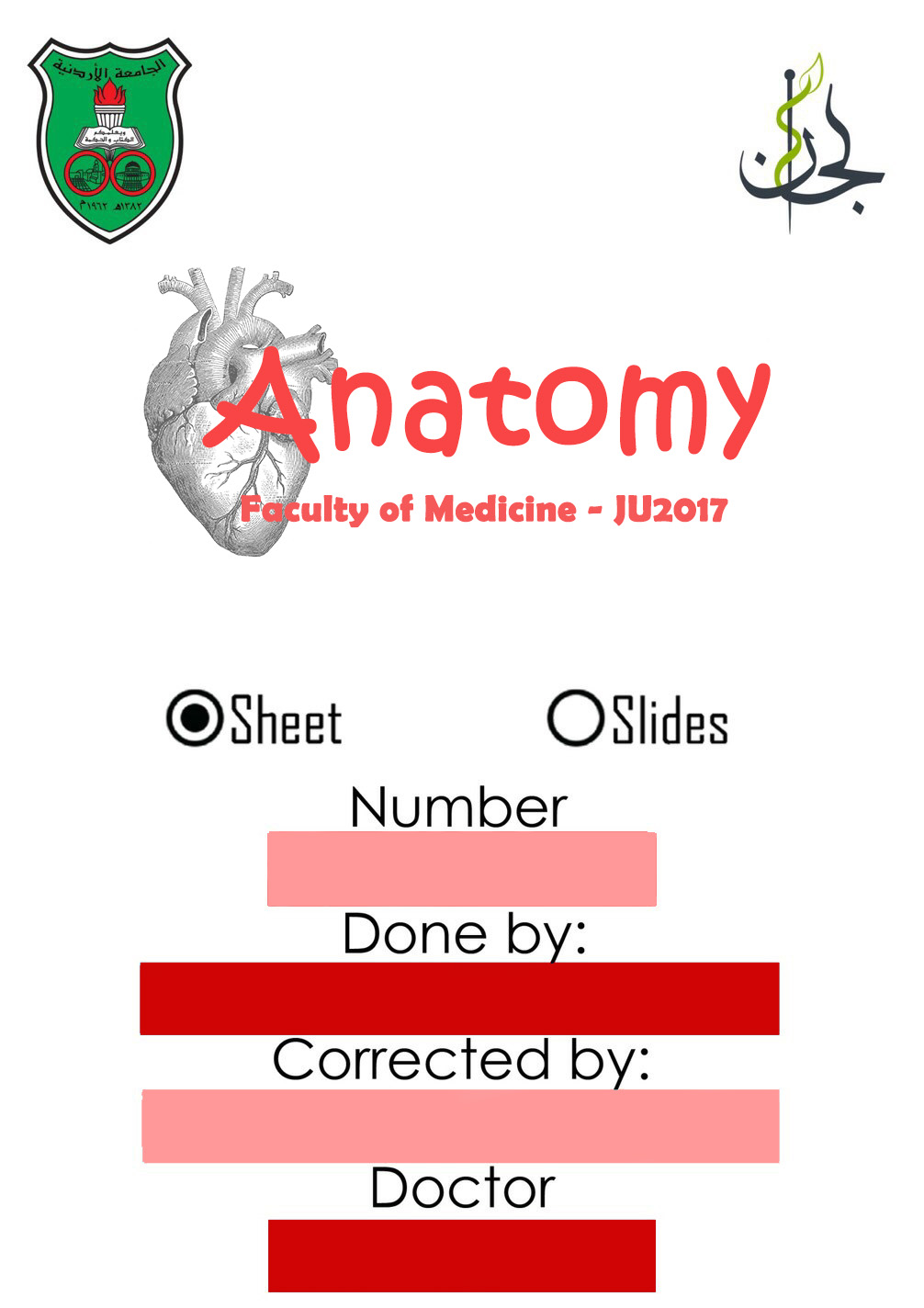 بعض التعليمات التي ستكون مشتركة بين كل شيتات المادة:الخط 14الخط Calibriالاطار للصفحات Boxالترميز الاساسي على شكل 1 2 3 4 5الترميز الفرعي على شكل a  b  c  dالعناوين الرئيسية تكون بحجم أكبر و  boldلتكون مميزةإضافة أي معلومة او صورة موجودة بالسلايدات ولم تذكر بالمحاضرة بهدف أن يكون الشيت كافي بدون الرجوع للسلايدكتابة التوقيت كل 10 دقائق من التسجيلاحذف الكلام السابق وابدأ بكتابة الشيت على هذا الملف